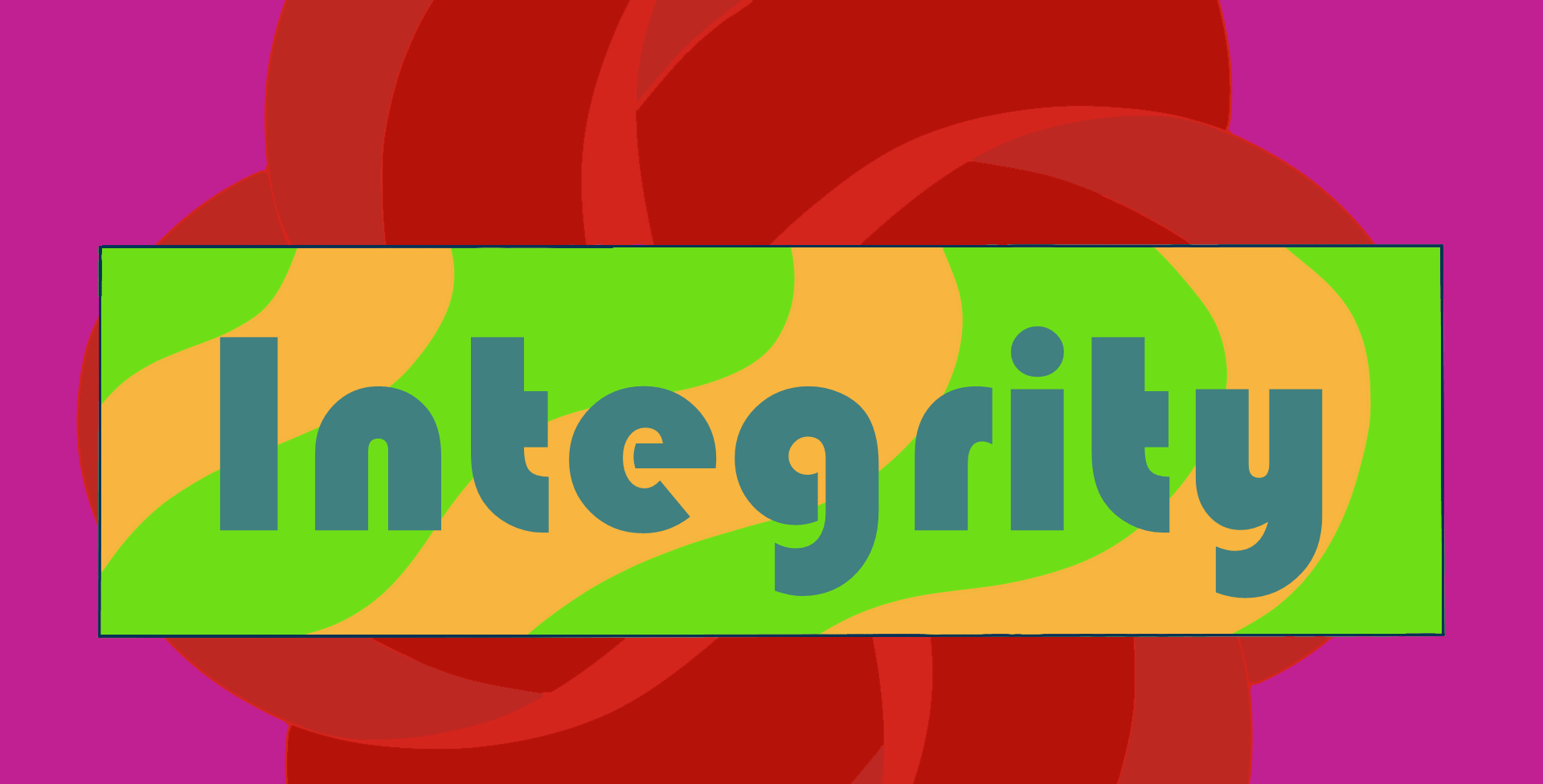 Integrity is the quality of being honest and having strong moral principles, it also means the state of being whole and undivided.One person I know online that has integrity goes by Obi Wan Kenobi (No joke) and got into an argument because of what he said about a game. He was not saying the game was bad or good, he was pointing out all its pros and cons, and when someone insulted him, he did not respond with another insult. He said that the response he did was only facts and nothing more, he then decided to leave the conversation. I have been looking at his other conversations and they all are similar where he does not start any arguments or make them go on any longer, he is just being honest and does not say anything that is not true.I believe I could be more honest in my digital life and not try to get into an argument or aggravate people for no reason, and just let speak the truth when it comes down to what is happening, or if it is my opinion on something. This way I am not purposefully starting fights or lying to others online, and I can avoid conflict when it comes so there is not any   people getting offended or insulted online, so everyone can just accept what the truth is.